جمهورية مصر العربيةوحدة إدارة مشروعات تطوير التعليم العالي - وزارة التعليم العالياستمارة التقدم لمشروعتطوير نُظم القياس والتقويم بالجامعات المصرية 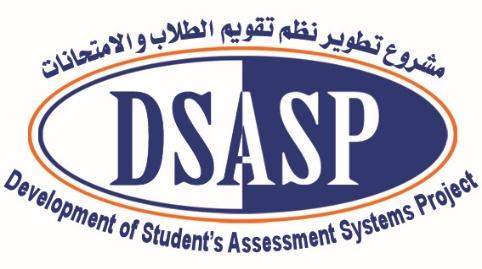 الدورة السابعةمجـــــــال الـــدورة: 			انشاء مراكز القياس والتقويم بالجامعاتتاريخ الإعلان عن الدورة:                  	10/1/ 2022مأخر موعد تسليم مقترح المشاريع:                 24/2 /2022مالجزء الأولتحدد مجال التقدم للمشروعات المُمولة خلال المرحلة السابعة لإنشاء مركز للقياس والتقويم بالجامعات المصرية التي لم يتم تمويلها من قبل .وذلك لتحقيق الأهداف التالية:نشر ثقافة التحول الرقمي لنظم القياس والتقويم كوسيلة لتحسين مخرجات العملية التعليمية .تطوير نظم الإختبارات النظرية والعملية والشفهية ضماناً لتحقيق نواتج التعلم المستهدفة.تطبيق منظومة بنوك الأسئلة التقييم الإلكتروني وميكنة الامتحانات من خلال توفير البنية التحتية والمعلوماتية لتنفيذ الاختبارات الإلكترونية – التصحيح الالكتروني وتحليل نتائج الامتحانات لضمان العدالة والشفافية في عملية القياس والتقويم بالجامعات.توفير آليات لقياس نواتج التعلم المستهدفة .إعداد الأدلة الخاصة بنظم التحول الرقمي في مجال القياس والتقويم.قياس استطلاع الرأي للفئات المختلفة لنظم التحول الرقمي في مجال القياس والتقويم.إنشاء / تفعيل بنوك الأسئلة وتحقيق النسبة المعيارية الخاصة بتعميم وتطبيق بنوك الأسئلة.تطوير واستحداث نُظم وأساليب الاختبارات التحريرية والعملية والشفهية والتطبيقية لذوي الإحتياجات الخاصة وفقا للنظم الحديثة للقياس والتقويم.متطلبات رئيسة للتقدم لمشروعات الدورة السابعــة :متطلبات عامة: تلتزم الجامعة والكليات المشاركة في المشروع بتوفير البنية التحتية والمعلوماتية اللازمة لتفعيل نظم التحول الرقمي في مجال القياس والتقويم. تلتزم الجامعة بضمان إستمرارية المشروع مادياً عقب الإنتهاء من المشروع بخطة واضحة ومحددة وقابلة للقياس. تلتزم الجامعة بوضع آلية لتعاون أعضاء هيئة التدريس لعمل بنوك أسئلة وتغذيتها وتفعيلها وتحديثها.تلتزم الجامعة بتطوير نظم التحول الرقمي في مجال القياس والتقويم.تلتزم الجامعة بتقديم خطاب رسمي معتمد يفيد تسهيل الإجراءات الإدارية والمالية لتنفيذ أهداف وأنشطة المشروع .تلتزم الجامعة باعتماد اللائحة الإدارية والمالية لمركز ووحدات القياس والتقويم للعمل بها اثناء وبعد إنتهاء فترة المشروع ككيان مُنفصل يُدرج داخل الهيكل التنظيمي للجامعة والكليات المشاركة. تقديم آخر تقرير سنوي أو آخر دراسة ذاتية للكليات المشاركة في المشروع. تقديم الخطة الإستراتيجية للجامعة والكليات المشاركة في المشروع معتمدة وموثقة.بيان دراسة للوضع الحالي موضحة بمؤشرات الأداء Baseline Indicators  قبل تنفيذ المشروع، وما سيتم من مؤشرات للتطويرPerformance Indicators أثناء تنفيذ المشروع  لتحقيق التميز في تطوير نظم القياس والتقويم.خطة تدريبية سنوية معتمدة خلال المشروع تشمل البرامج التدريبية والهدف والمستهدف من كل دورة وجهة التنفيذ مع تقديم تقرير دورى عن ما تم تنفيذه من برامج وعدد ونسبة وفئة المشاركين وأثر الدرورات التدريبية على تطور الاداء داخل الجامعة والكليات. متطلبات خاصة : يشترط للمشروعات المتقدمة في هذه الدورة (الدورة السابعة): أن يتم إعداد وتنفيذ بنوك الأسئلة لاحد البرامج الدراسية بكل كلية متقدمة أو مشاركة بالمشروع. بحيث يحتوى البنك على  ما لا يقل عن 1000 مفردة مُحكمة ومُقننة فيما لا يقل عن (20)%) من المقررات الدراسية بالكليات المشاركة .أن يتم تطبيق الاختبارات الإلكترونية بنسبة تحددها الأقسام العلمية وفقاً لما يتناسب وقياس نواتج التعلم اثناء المشروع . من المقررات المطروحة ولها بنوك اسئلة بالكلية المتقدمة للمشروع.أن يتم تطبيق التصحيح الإلكتروني للمقررات بنسبة تحددها الأقسام العلمية بما يتناسب مع طبيعة كل مقرر..الكليات المتقدمة تقدم ما يفيد بتطبيق نظام توصيف وتقرير المقرر في إطار المخرجات التعليمية المستهدفة للمقررات والبرامج.توفير المكان المناسب لإنشاء مركز/ وحدة القياس والتقويم تلائم أنشتطتها الأساسية في الاختبارات الإلكترونية – التصحيح الإلكتروني- بنوك الأسئلة .ان توفر الجامعة والكليات المشاركة آليات واضحة لقياس نواتج التعلم المستهدفة من البرامج التي تقدمها الكليات المشاركة بالمشروع .ان تلتزم الكلية العملية المشاركة بالمشروع باعداد وصياغة أدوات لقياس مهارات الطلاب وانشاء مقرات ملائمة للاختبارات العملية.الاستفادة من التحليل الاحصائي لنتائج الامتحانات وتقديم التغذية الراجعة للمستفيدين .إرشادات واشتراطات عامة:1 ـ إعداد وتسليم المقترحات:يتعين موافقة مجلس الجامعة/ الكلية والجهات الإدارية المعنية بالتنفيذ على مقترح المشروع والموافقة على تعيين المدير التنفيذي طبقاً لمعايير معتمدة ومعلنة من مجلس المؤسسة التعليمية.اعتماد الجامعة أو الكلية تأكيداً للموافقة على المشروع المقدم والإقرار بأهميتة وأولوية تنفيذه .الالتزام بتيسير واستغلال الإمكانات المتاحة بكليات الجامعة واللازمة لتنفيذ المشروع.الالتزام بمراجعة واعتماد مقترح المشروع بواسطة كل من مركز ضمان الجودة، ووحدة إدارة المشروعات بالجامعة قبل التقدم به.  يجب الالتزام بجميع النماذج المحددة ولا تقبل النماذج المكتوبة بخط اليد والمرسلة بالفاكس.يراعى إعادة ترقيم صفحات الفهرس الموجود بصفحة 2 بنموذج التقدم بشكل صحيح ومتوافق مع ترقيم الصفحات بعد الانتهاء من كتابة المقترح.يتم رفع نسخة (PDF)مستوفاه التوثيق والتوقيعات المطلوبة في نموذج التقدم ونسخة (word)وذلك على الموقع الرسمي لوحدة ادارة مشروعات تطوير التعليم العالي وارسال نسخة على الايميل الخاص بمركز القياس والتقويم mac@heep.edu.eg وذلك في موعد اقصاه الخميس 24 فبراير 2022تتضمن نموذج المشروع جزئين: الجزء الأول يحتوي على الفصول الخمسة من المشروع والملاحق ملحق 1 والجزء الثاني يحتوي على الملاحق الأخرى.تتضمن كل نسخة جزئين: الجزء الأول يحتوي على الفصول الخمسة من المشروع والملاحق من ملحق 1 إلى ملحق رقم 5. والجزء الثاني يحتوي على الملاحق الأخرى من ملحق رقم 6 إلى ملحق 12.يتعين استيفاء جميع التوقيعات والأختام المطلوبة.2ـ فريق عمل المشروع:مدير المشروع هو رئيس الجامعة يتم اختيار وتعيين المدير التنفيذي للمشروع من خلال مجلس الجامعة طبقا لمعايير معتمدة ومعلنة. يُفضل ألا يكون المدير التنفيذي للمشروع هو مدير مركز أو وحدة ضمان الجودة بالكلية، ولكن يمكن أن يكون عضواً في فريق إدارة المشروع.  يشترط أن يتم اختيار وتعيين نائب للمدير التنفيذي للمشروع.ضرورة مشاركة شباب أعضاء هيئة التدريس والهيئة المعاونة والطلاب في تنفيذ جميع الأنشطة التي يمكن مساهمتهم فيها مثل: التدريب، الاستبيانات، قياس الأثر، وآليات التعامل مع المقترحات والشكاوي......الخ.يتعين توقيع جميع أعضاء الفريق الإداري والتنفيذي على مقترح المشروع.3ـ تمويل المشروع:يتراوح التمويل الإجمالي لمشروع إنشاء مركز للقياس والتقويم بالجامعة وعدد 2 وحدة بكليتين من الجامعة كلية نظرية والاخرى عملية (من 2 مليون إلى 3 مليون ) وفقاً لاحتياجات المشروع.لا يقل التمويل المساهم من الجامعة عن 40% من إجمالي التمويل.يتم توزيع النسب المخصصة من الميزانية كالتالي: 20% لبند المبانى غير السكنية، 10%  لبند الدراسات والبحوث و30% لبند التجهيزات و40% لبند الآلات والمعدات.  على أن لا يتم الصرف على البرامج الخاصة ببنوك الاسئلة او الاختبارات الالكترونية  . يمكن السماح بالنقل من بند لآخر في حدود 10 % بعد موافقة وحدة إدارة المشروعات على مبررات النقل ولا يسمح بالنقل إلى بند الدراسات والبحوث من البنود الأخرى.يتم توزيع الميزانية بحيث يكون تمويل المخرج الواحد بالكامل من مساهمة الوحدة أو من مساهمة الجامعة (فيما عدا المستهلكات يتم تمويلها من مساهمة الجامعة فقط).لا يشمل بند مباني غير سكنية إنشاء أماكن ولكن فقط التجديد والإحلال . لا يسمح بتمويل البنود التالية من ميزانية وحدة إدارة المشروعات: التكييفات (سوى في المعامل)، السجاد والستائر وغيرها من الكماليات. يفضل أن تكون الفترة ثلاثة أشهر الأولى من بدء المشروع لعقد الدورات التدريبية والبدء في الإجراءات الفنية للاحلال والتجديد وشراء الآلات والمعدات والتجهيزات.يُفضل الانتهاء من إجراءات بند مباني غير سكنية خلال التسعة أشهر الأولى من بدء تنفيذ المشروع.4ـ توقيتات هامـــة:مدة تنفيذ المشروع لا تزيد عن 24 شهراً.تلتزم المؤسسة التعليمية بتقديم تقرير دوري فني ومالي ربع سنوي  وسنوي وآخر نهائي معتمد من: مجلس المؤسسة التعليمية، وحدة إدارة المشروعات بالجامعة، ومركز ضمان الجودة بالجامعة/ مركز القياس والتقويم. يقوم فريق من مركز القياس والتقويم بوحدة إدارة مشروعات تطوير التعليم العالي بتنفيذ زيارات ميدانية دورية ربع سنوية للدعم الفني والمتابعة، مع إعداد تقرير عن الزيارة وتقديمه للكلية في غضون أسبوعين من موعد الزيارة لعمل إجراءات التحسين التي يراها فريق الدعم والمتابعة.5 ـ تفاصيل مقترح المشروع:يشترط أن تشتمل الأهداف بالخطة التنفيذية على الأهداف التي حددتها مجالات المشروع.عند صياغة مصفوفة الإطار المنطقي لا يتم تمويل أنشطة لمخرجات مشروعات تطوير سابقة تم تمويلها من وحدة إدارة مشروعات تطوير التعليم العالي. يتعين عدم زيادة الأهداف بالخطة التنفيذية عن 5 أهداف، وعدم زيادة المخرجات عن 3 مخرجات لكل هدف وعدم زيادة الأنشطة الرئيسية عن 4 أنشطة رئيسة لكل مُخرَج. يجب رصد وتوثيق الوضع الراهن Baseline Indicators بدقة وبصورة قابلة للقياس ومتابعة القياس بشكل دوري أثناء وبعد تنفيذ المشروع بمؤشرات أداء واضحة. يجب إدراج أحدث بيانات وصفية عن المؤسسة التعليمية والكليات المشاركة للعام الدراسي2021/2022م.6ـ معايير المُفاضلة والاختيار بين المشروعات المتقدمة:          يتم تحكيم المقترحات المقدمة بواسطة خبراء في التخصص وخبراء في مجال القياس والتقويم، وفقاً للنماذج المعتمدة للتحكيم، وتعتمد معايير المفاضلة على ما يلي:تحديد الأهداف بدقة ومدى تناسبها لتحقيق / تعزيز نظم القياس والتقويم وميكنة الامتحانات .عدم الحصول على تمويل سابق لإنشاء مركز، او وحدة للقياس والتقويم للكليات المشاركة .أن تتقدم الجامعة/ الكلية بفكرة جديدة / آلية لتطوير نظم القياس والتقويم بها للمفُاضلة بين مراكز ووحدات القياس والتقويم الحالية وخاصة في مجال الاختبارات العملية .أن يكون للمشروع مردود واضح على تطوير نظم القياس والتقويم .دقة منهجية العمل والوصف الموضوعي لفروض العمل، وتوافر مؤشرات قابلة لقياس التطوير في نظم تقويم الطلاب والامتحانات. بالإضافة إلى تناسب فترة التنفيذ والتمويل المقترح لكل مخرج، والمخاطر المتوقعة وكيفية مواجهتها.وضوح مدى ارتباط المشروع باستراتيجية التطوير على المستوى القومي، وعلى مستوى الجامعة والكليات.الاستخدام الأمثل للموارد المتاحة بالمؤسسة، والتكامل بين المشروعات التي تمت والجاري تنفيذها، بما يضمن تطوير نظم تقويم الطلاب والامتحانات.نسبة المشاركة من أعضاء المجتمع الأكاديمي والإداري والطلابي،بالنسبة للأعداد الكلية بالأقسام والإدارات، والوحدات المشاركة.الأساليب المُستخدمة في مجال القياس والتقويم لذوي الاحتياجات الخاصة.تحديد واضح للبرنامج الاكاديمي والمقررات الدراسية التي ستم اعداد بنوك اسئلة لها .7.  ملاحظات هامة: يراعى في بند الدراسات والبحوث تحديد مكافأة مالية محددة لكل عضو هيئة تدريس شارك في أنشاء بنك أسئلة – مراجعة بنوك الاسئلة داخليا وخاريجيا – تجريب . أن يتم تشكيل اللجان الفنية لوضع مواصفات الأجهزة واستلامها من: عضو هيئة تدريس خبير في المجال من كلية الهندسة أو الحاسبات والمعلومات بالجامعة، شئون قانونية، شئون إدارية، مشتريات، وفقاً لما هو متبع في الجامعة.المُفاضلة وفق الشروط المعلنة تتم بين الشركات ذات الخبرة في المجال ومدعمة بسابقة أعمال طيبة مع الجهات الحكومية. يتم اعتماد بنوك الأسئلة التي تجتاز التحكيم العلمي والتربوي والتي تمت لها مراجعات داخلية وخارجية وتم التجريب الاستطلاعي. يراعى في تشكيل الفريق التنفيذي وجود تربوي متخصص، وعضو هيئة تدريس متخصص عن كل بنك أسئلة، وتمثيل غالبية الأقسام العلمية. الفصل الأول : إقرارات وتعهدات1-1 إقــــــــــــــــرارالموقع أدناه يؤكد على درايته بما يلي:بعدم تقديم نسخة من هذا المقترح أو تعديلات طفيفة عليه إلى أية جهة تمويل وطنية أو إقليمية أو دولية وذلك خلال الفترة من تاريخ التقدم بالعروض حتى تاريخ إعلان المشروعات المختارة من قبل وحدة إدارة المشروعات لهذه الدورة. ولوحدة إدارة المشروعات الحق في إنهاء المشروع أو منع تمويله إذا ثبت أن المشروع يتلقى دعما مالياً آخر في نفس الوقت سواء كان محليا، أو إقليميا أو دوليا خلال فترة تنفيذ المشروع.2. 1 التصديق و المراجعة 2.1. 1تصديق(يتم التصديق بواسطة مدير وحدة إدارة المشروعات بالجامعة) (UPMU )هذا المشروع يقع في إطار إستراتيجية التطوير بالجامعة وتم تسجيله بواسطة مدير وحدة إدارة مشروعات الجامعة (UPMU) قبل تقديمه لوحدة إدارة مشروعات تطوير التعليم العالي.2. 1. 2    مراجعة مقترح المشروعممثل الجامعة الذي قام بمراجعة مقترح المشروع قبل التقدم به لوحدة إدارة مشروعات تطويرالتعليم العالي (مركز ضمان الجودة)الاســـم: ...............................................................................................................الوظيفة: ............................................................................................................المــؤسـسة التعـليمــيـة: .............................................................................................الجامعة أو فرع الجامعة:.........................................................................................التوقــيع:...............................................................................................................التاريـخ........................................................................................................3 . 1  تعهدجميع مقترحات المشروعات المقدمة لابد أن توقع من أعلى مستوى بالمؤسسة التعليمية، وأن يلتزم بالشروط والالتزامات المحددة من قبل وحدة إدارة مشروعات تطوير التعليم العالي والموضحة في استمارة التقدم. يتضمن التوقيع التزام المؤسسة التعليمية بالمساهمة في تمويل المشروع بما لايقل عن40% من التمويل المطلوب وذلك في صورة مساهمة نقدية طبقا للإرشادات والاشتراطات الموضحة باستمارة التقدم."نحن الموقع أدناه نتعهد بأن المعلومات الواردة في مقترح هذا المشروع صحيحة في حدود علمنا، وأن المشروع تم توقيعه من السلطة الإدارية الممثلة للمؤسسة والتي ستشارك في الأنشطة الواردة في هذاالمقترح، إضافة لذلك، توافق المؤسسة على حق وحدة تطوير إدارة المشروعات في تداول أجزاء أوالنسخة الكاملة من الاستمارة مع الهيئات أوجهات التمويل الأخرى وذلك للتنسيق ولمراجعة التمويل المناسب، وأن يسمح بعرض محتوى الاستمارة خلال التداول".لفصل الثاني: مبادئ عامة1 . 2 بيانات المشروع الأساسية	عنوان المشروع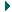 إدخل عنوان المشروع 	 الرمز الكودي للمشروع( يوضع بواسطة مركز القياس والتقويم بوحدة ادارة المشروعات)	تفاصيل الميزانيةأ - الدعم المالي المطلوب من (وحدة إدارة المشروعات): ...........................(جنيه مصري)ب – *إجمالي الدعم المقدم من الجامعة: ........................................... (جنيه مصري)____________________________________________________________إجمالي الميزانية(مجموع أ+ب): ....................................................  (جنيه مصري)إجمالي ميزانية المشروع :مدة المشروع..............شهر(   بحد أقصى24 شهراً   )2/2 بيانات مدير المشروع2 .2/1 بيانات مدير المشروع :اسم مدير المشروع:الوظيفة الحالية:العنوان:تليفون:المحمول:الفاكس:البريد الإلكتروني:2. 2/2 بيانات المدير التنفيذي للمشروعاسم المدير التنفيذي:الوظيفة الحالية:العنوان:تليفون:المحمول:الفاكس:البريد الإلكتروني:2 . 2/3     بيانات نائب المدير التنفيذي للمشروعاسم نائب المدير التنفيذي:الوظيفة الحالية:العنوان:تليفون:المحمول:الفاكس:البريد الإلكتروني:3 . 2 فريق عمل المشروعفي الجدول التالي، وضح عدد أفراد فريق العمل المشارك في المشروع، واتبع ذلك بجدول آخر يحتوي على قائمة بأسماء     المشاركين ووظائفهم ، ومؤهلاتهم الأكاديمية وغير الأكاديمية والذين سيشاركون في نشاطات المشروع . ابدأ أولاً بأسماء   فريق إدارة المشروع واتبع ذلك بالمشاركين في تنفيذ المشروع ، مع مراعات تمثيل جميع الكليات المشاركة .     (ترفق السيرة الذاتية لأعضاء الفريق في ملحق 16).
* بجب تمثيل جميع الفئات السابقة في فريق عمل المشروع.1،2،3 أعضاء فريق إدارة المشروع Management team (من 6-10 أعضاء) يجب أن يوقع جميع أعضاء فريق إدارة المشروع.2.2.3 الفريق التنفيذي للمشروع :الفريق التنفيذي لتحقيق المخرج / المردود رقم (          )  *# رئيس الفريق المسئول عن المخرج.*  يتم تكرار الجدول السابق لكل  مخرج / مردود في المشروع مع ضرورة توقيع جميع المشاركين في كل جدول. *  في حاله قيام نفس الفريق بتحقيق أكثر من مخرج / مردود يتم كتابة أرقام المخرجات في نفس الجدول.- يجب أن ترفق السيرة الذاتية لجميع أعضاء فريق تنفيذ المشروع طبقا للنموذج المرفق (ملحق رقم 14).* يراعى تشكيل الفريق التنفيذي للمشروع وفق أهداف المشروع والوحدات الخاصة به. 4 . 2. 3  بيانات وصفية عن المؤسسة التعليمية (للعام الجامعي 2019/2020م)اسم الجامعة : تاريخ الإنشاء : سبق حصولها على تمويل لإنشاء مركز للقياس والتقويم من وحدة إدارة المشروعات:   	                       نعم   	لا - الكليات المشاركة فى التمويل السابق ( ان وجد )( يرفق قائمة بالالات والمعدات، التجهيزات، مباني غير سكنية التى سبق تمويلها من الوحدة) : ...............................................................................................................................................................................................................................................................................- عدد الكليات بالجامعة:			عدد المعاهد- عدد الطلاب بكليات الجامعة- عدد طلاب مرحلة الدراسات العليا بكليات ومعاهد الجامعة - عدد أعضاء هيئة التدريس بالجامعة: - عدد أعضاء الهيئة المعاونة بالجامعة: - عدد الإداريين بالجامعة:1. 3 بيانات وصفية عن المؤسسة التعليمية (للعام الجامعي 2019/2020م)( تكرر لكل كلية من الكليات المشاركة في المشروع)- اسم الكلية  :- تاريخ إنشاء الكلية:- طبيعة الكلية ( نظرية/ عملية): - الكلية معتمدة من هيئة ضمان جودة التعليم والإعتماد: 	نعم         	لا - عدد طلاب المؤسسة التعليمية للعام الجامعي 2019/2020م: - عدد طلاب الدراسات العليا بالكلية:- عدد أعضاء هيئة التدريس العاملين بالكلية:- عدد أعضاء الجهاز المعاون :- عدد الإداريين بالمؤسسة التعليمية:- البرامج التعليمية التي تمنحها الكلية لمرحلة البكالوريوس/ الليسانس :طبقاً للائحة التي تم الموافقة عليها بتاريخ.............. - البرامج التعليمية التي تمنحها الكلية ( الدراسات العليا) :طبقاً للائحة التي تم الموافقة عليها بتاريخ .........قائمة بأسماء الأقسام العلمية بالكلية: 2. 3  بيانات عن مشروعات التطوير السابقة 5،2، 1 مشروع إنشاء نظام داخلي للجودة بالمؤسسة المتقدمة ( الجامعة)الفصل الثالث: تفاصيل مقترح المشروع1 . 3 مقدمةأكتب فيما لا يتجاوز عن  صفحتين( فونت Arial مقاس 14  مسافة 1.5 سم)، تفاصيل الآتي:الوضع الراهن .عرضا ملخصا للمحتوى، والمستفيدين .المكان المحدد الذي سيقام فيه مركز القياس والتقويم بالجامعة والوحدات بالكليات  .النتائج المتوقعة من المشروع في تطوير نظم القياس والتقويم حتى يمكن قياسها .2 . 3 تحليل الاحتياجات            أكتب فيما لا يتجاوز صفحتين(فونت Arial مقاس 14  مسافة 1.5 سم)، تحليلا لمدى الاحتياج للمشروع المقدم من  حيث:             (وصفا للاحتياجات، ووصفا للمشكلة، والأهداف المحددة للمشروع، وكيفية تحقيق المشروع المقترح لتلك الأهداف وذلك في مرحلة البكالوريوس والدراسات العليا، مثل نشر ثقافة التقويم، التوسع في منظومة بنوك الأسئلة المتوقع كمخرجات للمشروع فى الكليات المشاركة وفقاً لطبيعة المقررات في الأقسام العلمية، تطبيق ألية جديدة أو ابتكار لتطوير نظم التقويم في ضوء التحول الرقمي ، التصحيح الإلكتروني وميكنة الامتحانات / الاختبارات الإلكترونية، وضع آليات لتقييم الامتحانات العملية والشفهية والتطبيقية، استحداث نظم تقويم للطلاب ذوي الاحتياجات الخاصة )             ومدى ارتباط المشروع بإستراتيجية التطوير على المستوى القومي وعلى مستوى المؤسسة).3. 3   النشر والاستمراريةأكتب فيما لا يزيد صفحة(فونت Arial مقاس 14  مسافة 1.5 سم)، وصفا لإستراتيجية النشر والاستمرارية. أضف رؤية طويلة المدى لنتائج  المشروع، مع التركيز على توضيح ما يلي:أنشطة نشر المشروع . الاستمرارية المؤسسية: هل الهياكل المؤسسية مستقرة ومستمرة، بما يسمح باستمرارية الأنشطة؟استمرارية التمويل: كيف سيتم تمويل الأنشطة بعد انتهاء الدعم والتمويل المقدم من وحدة إدارة المشروعات؟ما يفيد اعتماد اللائحة المالية والإدارية للمركز بعد انتهاء فترة التمويل النشرDisseminationالاستمراريةSustainabilityالاستمرارية المؤسسية:استمرارية التمويل:3،4   ضبط الجودة والمتابعة Quality Control & Monitoringيتم صياغة إستراتيجية ومنهج إدارة المشروع بما يضمن جودة  الأداء أثناء تنفيذ المشروع، فيما لا يزيد عن صفحة واحدة (فونت Arial  14 ، مسافة واحدة). استخدم  هذا الجزء لوصف استراتيجية ومنهجية العمل التي ستتبع في ضبط الجودة والمتابعة، ويمكن أن تشمل الفعاليات المقترحة. 5 . 3 تحليل وإدارة المخاطراكتب فيما لا يزيد عن صفحة ( فونت Arial مقاس 14  مسافة 1.5 سم)، تحليل وإدارة المخاطر مثال لذلك: (عدم توافر الخبرات اللازمة في مجال القياس و التقويم ،عدم ملائمة مكان تنفيذ المشروع ، عدم الالتزام بالنسب المقررة     لمساهمة الجامعة بالمشروع ، أخرى من وجهة نظر فريق إدارة المشروع مع تحديد كيفية وخطة مواجهة تلك المخاطر).الفصل الرابع: خطة العمل والتنفيذ4 . 1 الأنشطة الرئيسيةتيوضح في الجداول التالية كيف ستؤدي مخرجات المشروع إلى تحقيق الأهداف المحددة. يجب توضيح مخرجات كل هدف من أهداف المشروع المحددة، ضرورة تحديد المؤشرات وفروض العمل ومخاطر التنفيذ لكل مخرج. في الجدول التالي يجب توضيح النشاطات المؤدية لهذه المخرجات ، والزمن والموارد اللازمة للتنفيذ (موارد بشرية، مواد،أجهزة، أخرى). يمكن تكرار الجدول لاستيعاب كل الأنشطة الرئيسية. كما يجب مراعاة التوصيف العلمي للمصطلحات وكيفية كتابتها، لبيان مدلول كل منها، مع تحديد التدرُّج في العلاقة فيما بينها.      الفصل الرابع: خطة العمل والتنفيذ: يمكن إضافة سطور إضافية لاستيعاب الأهداف، والمخرجات /التمويل/ العائد والأنشطة.ضرورة عدم زيادة الأهداف بالخطة التنفيذية عن (5) أهداف، و مخرجات كل هدف عن (3) مخرجات، وعدم زيادة الأنشطة المطلوبة عن (4) أنشطة 2. 1. 4 تفاصيل الأنشطة المطلوبة لكل مخرج:* يسجل الثمن مرة واحدة في حاله استخدامها في أكثر من نشاط.1. 4 الإطار الزمني لأنشطة المشروع بالكامل :يتم تحديد إطار زمني مُفصَّل لأنشطة المشروع في الجدول الآتي موضحا الفترة الزمنية (بالأشهر) لكل نشاط على حدة(*) ضرورة كتابة بيان النشاط الرئيسى وفقاُ للمجالات والأهداف وعدم الاكتفاء بتكرار الكود دون إدراج الكلمات الرئيسية للنشاط.4. 1. 4 مؤشرات الأداء الرئيسة لتطوير نظم القياس والتقويميجب أن يتم تحديد مؤشرات اداء واضحة وقابلة للقياس لضمان تحقق التميز في تطوير نظم القياس والتقويميجب رصد وتوثيق الوضع الحالي بدقة من خلال بيان بمؤشرات الأداء مع بدء تنفيذ المشروع، ومتابعة قياسها أثناء تنفيذ المشروع وعند الانتهاء منه ودورياً بعد تسليم المشروع.يمكن إضافة سطور إضافية لاستيعاب المجالات والمؤشرات.5. 1. 4 خطة تمويل أنشطة المشروع Planned Budget for Activitiesيُرجى الالتزام بشروط التمويل التالية:مساهمة المؤسسة التعليمية / الجامعة يجب ألا تقل عن 40% من إجمالي تمويل المشروع. بند مباني غير سكنية  لا يشمل بناء مباني أو دهانات أو أرضيات ....تكلفة الدراسات والبحوث وتنفيذ الأنشطة لا تزيد عن 10% من التمويل المطلوب وتخصص لانشاء بنوك الاسئلة  .تكلفة المعدات لا تزيد عن 40% من التمويل المطلوب من وحدة إدارة مشروعات تطوير التعليم العالي.يمكن السماح بالنقل من بند لآخر في حدود 10% بعد موافقة وحدة إدارة مشروعات تطوير التعليم العالي على مبررات المناقلة، ولا يسمح بالنقل إلى بند الدراسات والبحوث من البنود الأخرى.يتم تمويل جميع المستهلكات من مساهمة الجامعة (أحبار- أوراق- مطبوعات..........الخ ).التجهيزات لا تشمل ( سجاد ، ستائر ، موكيت ..... )الأجهزة تحدد طبيعة المشروع وأهميته لتنفيذه ولا يسمح بالتكييفات سوى فى المعامل  . 6. 1. 4  بيان ملخّص للتدفقات النقدية اللازمة لتنفيذ مشروع انشاء مراكز القياس والتقويم  بجامعة....................بالدورة السابعة.تم إعداد البيان عاليه في ضوء الخطة التنفيذية للمشروع.المدير التنفيذي للمشروع 		   		  مدير المشروعالفصل الخامس 1. 5  ملخص المشروع ضرورة إضافة ملخَّص للمشروع باللغتين العربية والإنجليزية، حيث سيتم ضمَّه لمطبوعات وحدة إدارة المشروعات المستقبلية(يُرجى التقيد بمساحة صفحة واحدة فقط قدر الإمكان).تلخيص الملامح الرئيسة للمشروع المقترح (في مساحة صفحة واحدة باللغة العربية وصفحة واحدة باللغة الانجليزية ) يجب الإشارة إلي النقاط التالية : التعريف بالمشروع ، الموقف الراهن ، منهج وأسلوب العمل ، النتائج ، التأثير المتوقع من تنفيذ المشروع .يجب أن يتضمن الملخص الملامح الرئيسية للمشروع المقدم (اسم المشروع – الأهداف المحددة للمشروع- المخرجات – ملخص المشروع ).1. 1. 5 ملخص المشروع باللغة العربية (صفحة واحدة).2. 1. 5  ملخص المشروع باللغة الانجليزية (صفحة واحدة).A summary of the project must be provided in English and may be included in future PMU publications. This summary should be a snapshot and should include the main features of the  project.2 . 5   قائمة مراجعة تسليم مقترح المشروع قبل تسليم استمارة مقترح المشروع ، حدد امام كل بند للتأكد من استكماله  (يمكن إضافة أية ملاحظات في نهاية الجدول).3 . 5  إشعار الاستلامهذه الصفحة سيتم إعادتها للمتقدم عند تسليم استمارة المشروع المقترح.من فضلك اكتب اسم المشروع واسمك وعنوانك في الأماكن الموضحة عاليه.الخبير المسئول عن مركز القياس والتقويم بوحدة ادارة المشروعات(أو من ينوب عنه):الاســم:التاريخ:التوقيع:يجب الإشارة إلى الرقم المرجعي التالي  في أية مراسلات تالية.ملاحق المشروع (بالجزء الأول)                                                                                                                                ملحق رقم (1)قائمة الآلات والمعدات المطلوبة للمشروع* في حالة استخدام الجهاز في أكثر من نشاط تذكر أكواد الأنشطة ويسجل الثمن مرة واحدة.                                                               ملحق (2)        قائمة الأثاث والمستلزمات التعليمية والتجهيزات المطلوبة للمشروعملحق ( 3 )قائمة بالدورات التدريبية وورش العمل والندوات المقترحة وفقاً للاحتياجات التدريبيةلكل من (أعضاء هيئة التدريس – الهيئة المعاونة – الطلاب – العاملين – الفنيين) لتنفيذ أنشطة المشروعملحق رقم (4)خطاب معتمد من المؤسسة التعليمية يفيد وجود مكان ملائملمركز القياس والتقويم بالجامعة ووحدات القياس والتقويم بالكليات المشاركةالجزء الثانيباقي ملاحق المشروعملحق رقم (5)صورة معتمدة من آخر تقرير سنوي  أو آخر دراسة ذاتية للجامعة والكليات المشاركة.ملحق رقم (6)الخطة الاستراتيجية للجامعة والكليات المشاركة.معتمدة من مجلس المؤسسة التعليمية ومركز ضمان الجودة بالجامعة ملحق رقم (7)تقرير معتمد من المؤسسة التعليمية ومن مركز ضمان الجودة بالجامعة بنسبة أعداد المقررات والبرامج الدراسية التي تم توصيفها فى الكليات المشاركة.وبيان بتوصيفات كاملة للبرامج المحدد لانشاء بنوك الاسئلة لمقرراته .ملحق رقم (8)تعهد من المؤسسة التعليمية بعرض التقارير الدورية من وحدة إدارة مشروعات تطوير التعليم العالي على مجلس المؤسسة التعليميةملحق رقم (9)تعهد بالتزام الجامعة بعمل زيارات ميدانية دورية من مركز ضمان الجودة إذا كان المشروع خاص بمشروع مركز للقياس والتقويم بالجامعة ملحق رقم (10) خطاب معتمد من المؤسسة التعليمية يضمن الأستمرارية المالية للمشروع بعد إنتهاء فترة التمويلملحق رقم (11) خطاب معتمد من الجامعة يفيد الإلتزام بتسهيل الإجراءات المالية والإدارية لتنفيذ المشروعملحق رقم( 12)رصد وتوثيق الوضع الراهن Baseline Indicators بدقة وبصورة قابلة للقياس ومتابعة القياس بشكل دوري أثناء وبعد تنفيذ المشروع بمؤشرات أداء واضحةملحق (13)السيرة الذاتية لأعضاء الفريق الإداري والتنفيذي(يرجى الالتزام بالنموذج المرفق)السيرة الذاتية لأعضاء الفريق الإداري والتنفيذي (ترفق السيرة الذاتية لجميع أعضاء الفريق الإداري والتنفيذي للمشروع)(بحد أقصى صفحتين للعضو)أولا: بيانات عامةالاسم:.............................................................................. الوظيفة الحالية: ...................................................................تاريخ الميلاد: .....................................................................العنوان: ...........................................................................رقم المحمول: ....................................................................البريد الالكتروني: .............................................................ثانيا: المؤهلات العلمية: ثالثا" : التدرج الوظيفي الأكاديمي (الداخلي والخارجي) :رابعا": الدورات التدريبية في نظم التقويم: ..................................................................................................................................................خامسا": الأنشطة المختلفة في مجال نظم إدارة الجودة / مشروعات تطوير التعليم / مجال القياس والتقويم :1- محلياً: ...............................................................................................2- إقليميا (إن وجد): ..................................................................................................................................................3- عالمياً (إن وجد): ..................................................................................................................................................سادسا: أهم الأنشطة المختلفة الأخرى التي تتعلق بالعملية التعليمية :................................................................................شروط التقدمشروط التقدمشروط التقدمشروط التقدمProject e-mail: mac@heep.edu.egProject e-mail: mac@heep.edu.egالنسخة الإلكترونية لاستمارة التقدم ترسل على البريد الإلكتروني الموضح: ⟵النسخة الإلكترونية لاستمارة التقدم ترسل على البريد الإلكتروني الموضح: ⟵ترفع النسخة النهائية من المشروع على الموقع الالكتروني لوحدة ادارة المشروعاتwww.heep.edu.egترفع النسخة النهائية من المشروع على الموقع الالكتروني لوحدة ادارة المشروعاتwww.heep.edu.egيجب استيفاء استمارة التقدم باستخدام النموذج المقدم.لا تقبل الاستمارات المكتوبة بخط اليد أو المرسلة  بالفاكس.يجب استيفاء استمارة التقدم باستخدام النموذج المقدم.لا تقبل الاستمارات المكتوبة بخط اليد أو المرسلة  بالفاكس.اسم الجامعة:         الكليات المشاركة :              اسم المشروع:اسم الجامعة:         الكليات المشاركة :              اسم المشروع:الرمز الكودي للمشروع*:	AP-7*يملأ بمعرفة مركز القياس والتقويم بوحدة إدارة مشروعات التعليم العالي الرمز الكودي للمشروع*:	AP-7*يملأ بمعرفة مركز القياس والتقويم بوحدة إدارة مشروعات التعليم العالي الرمز الكودي للمشروع*:	AP-7*يملأ بمعرفة مركز القياس والتقويم بوحدة إدارة مشروعات التعليم العالي المــوضـــوع  رقم الصفحةالجزء الأول................................................................................4مـقـدمـــــــة .....................................................................4أمجالات التقدم للمشروعات المًمولة خلا الدورة السابعة ................................4بمتطلبات رئيسة للتقدم لمشروعات الدورة السابعة.....................................4-5جإرشادات واشتراطات عامة. ......................................................5دإعداد وتسليم المقترحات ............................................................................                 5-8الفصل الأولإقرارات وتعهدات.....................................................91 . 1إقرار..........................................................91 . 2التصديق والمراجعة...............................................................101 . 3تعهد....................................................................12الفصل الثانيمبادئ عامة...........................................................131 . 2بيانات المشروع الأساسية...........................................2 . 2بيانات مدير المشروع..............................................2 . 3فريق عمل المشروع..................................................3 . 2. 1أعضاء فريق إدارة المشروع....................................................3. 2. 2الفريق التنفيذي للمشروع....................................................4 . 2. 3بيانات وصفية عن المؤسسة التعليمية.جامعة/ كلية...........................................بيان عن مشروعات التطوير السابقة ..................................................................الفصل الثالثتفاصيل  مقترح المشروع ...........................................233 . 1مقدمة...........................................3 . 2تحليل الاحتياجات.....................................................3 . 3النشر والاستمرارية..................................................4 . 3ضبط الجودة و المتابعة...............................................5 . 3تحليل وإدارة المخاطر.........الفصل الرابعخطة العمل والتنفيذ..................................................284 . 1الأنشطة الرئيسية.....................................4 . 1 . 1الإطار المنطقي للمشروع مرتبطة بالخطة التنفيذية4 . 1 . 2تفاصيل الأنشطة المطلوبة لكل مخرج..............................4 . 1 . 3الإطار الزمني لأنشطة المشروع بالكامل..........................4 . 1 . 4مؤشرات الأداء الرئيسية لتطور نظم القياس والتقويم..............4 . 1 . 5خطة تمويل أنشطة المشروع.........................................6 . 1 . 4بيان ملخص للتدفقات النقدية  ........................................الفصل الخامسملخص المشروع.....................................................355 . 1ملخص المشروع (باللغة العربية والانجليزية)....................5 . 1 . 1ملخص المشروع باللغه العربية........5 . 1 . 2ملخص المشروع باللغه الانجليزية ..........5 . 2قائمة مراجعة تسليم مقترح المشروع ...............................5 . 3إشعار استلام .........................................................الملاحق................................................................39ملحق (1)قائمة الآلات والمعدات................................................2ملحق (2)قائمة الأثاث والمستلزمات التعليمية..................................ملحق (3)قائمة الدورات التدريبية وورش العمل والندوات (أعضاء هيئة التدريس – الهيئة المعاونة – الطلاب – العاملين - الفنيين) ...... ملحق (4)خطاب معتمد من المؤسسة التعليمية يفيد بوجود مكان ملائم لمركز / وحدة القياس والتقويم الجزء الثانيباقي ملاحق المشروع ملحق(5)صورة معتمدة من آخر تقرير سنوي للمؤسسة التعليمية، أو آخر دراسة ذاتية للجامعة والكليات المشاركة.ملحق (6)الخطة الاستراتيجية للجامعة والكليات المشاركة.معتمدة من مجلس المؤسسة التعليمية ومركز ضمان الجودة بالجامعةملحق (7)تقرير معتمد من المؤسسة التعليمية ومن مركز ضمان الجودة بالجامعة بنسبة أعداد المقررات والبرامج الدراسية التي تم توصيفها فى الكليات المشاركة. وبيان بتوصيفات كاملة للبرامج المحدد لانشاء بنوك الاسئلة لمقرراته .ملحق (8)تعهد من المؤسسة التعليمية بعرض التقارير الدورية من وحدة إدارة مشروعات تطوير التعليم العالي على مجلس المؤسسة التعليميةملحق (9)تعهد بالتزام الجامعة بعمل زيارات ميدانية دورية من مركز ضمان الجودة إذا كان المشروع خاص بمشروع مركز للقياس والتقويم بالجامعة ملحق (10) خطاب معتمد من المؤسسة التعليمية يضمن الأستمرارية المالية للمشروع بعد إنتهاء فترة التمويل .ملحق (11)خطاب معتمد من الجامعة يفيد الألتزام بتسهيل الإجراءات المالية و الإدارية لتنفيذ المشروع ملحق (12)رصد وتوثيق الوضع الراهن Baseline Indicators بدقة وبصورة قابلة للقياس ومتابعة القياس بشكل دوري أثناء وبعد تنفيذ المشروع بمؤشرات أداء واضحةملحق (13)السيرة الذاتية لأعضاء الفريق الإداري والتنفيذي للمشروعتفاصيل المؤسسة التعليمية المتقدمة بالمشروع:تفاصيل المؤسسة التعليمية المتقدمة بالمشروع:تفاصيل المؤسسة التعليمية المتقدمة بالمشروع:تفاصيل المؤسسة التعليمية المتقدمة بالمشروع:عنوان المشروع:عنوان المشروع:عنوان المشروع:عنوان المشروع:المؤسسة التعليمية المتقدمة:المؤسسة التعليمية المتقدمة:المؤسسة التعليمية المتقدمة:المؤسسة التعليمية المتقدمة:عنوان المؤسسة التعليمية المتقدمة:عنوان المؤسسة التعليمية المتقدمة:عنوان المؤسسة التعليمية المتقدمة:عنوان المؤسسة التعليمية المتقدمة:بيانات مدير المشروع (رئيس المؤسسة):بيانات مدير المشروع (رئيس المؤسسة):بيانات مدير المشروع (رئيس المؤسسة):بيانات مدير المشروع (رئيس المؤسسة):الاسم:الوظيفة:الاسم:الوظيفة:الاسم:الوظيفة:الاسم:الوظيفة:بريد إلكتروني:فاكس:فاكس:تليفون:التوقيع :التوقيع :التاريخ:التاريخ: بيانات المدير التنفيذي للمشروع : بيانات المدير التنفيذي للمشروع : بيانات المدير التنفيذي للمشروع : بيانات المدير التنفيذي للمشروع :الاسم:  الوظيفة: الاسم:  الوظيفة: الاسم:  الوظيفة: الاسم:  الوظيفة: بريد إلكتروني:فاكس:فاكس:تليفون مكتب:تليفون محمول:التوقيع:التوقيع:التاريخ:التاريخ:بيانات نائب المدير التنفيذي للمشروع:بيانات نائب المدير التنفيذي للمشروع:بيانات نائب المدير التنفيذي للمشروع:بيانات نائب المدير التنفيذي للمشروع:الاسم:  الوظيفة:                                                                            الاسم:  الوظيفة:                                                                            الاسم:  الوظيفة:                                                                            الاسم:  الوظيفة:                                                                            بريد إلكتروني:فاكس:فاكس:تليفون مكتب:تليفون محمول:التوقيع:التوقيع:التاريخ:التاريخ:الخاتم الرسمي للمؤسسة التعليمية المتقدمةالخاتم الرسمي للمؤسسة التعليمية المتقدمةالخاتم الرسمي للمؤسسة التعليمية المتقدمةالخاتم الرسمي للمؤسسة التعليمية المتقدمةبيانات المؤسسة التعليمية المتقدمة:بيانات المؤسسة التعليمية المتقدمة:بيانات المؤسسة التعليمية المتقدمة:بيانات المؤسسة التعليمية المتقدمة:عنوان المشروع:عنوان المشروع:عنوان المشروع:عنوان المشروع:اسم المؤسسة التعليمية:اسم المؤسسة التعليمية:اسم المؤسسة التعليمية:اسم المؤسسة التعليمية:بيانات مدير وحدة إدارة مشروعات الجامعة:بيانات مدير وحدة إدارة مشروعات الجامعة:بيانات مدير وحدة إدارة مشروعات الجامعة:بيانات مدير وحدة إدارة مشروعات الجامعة:الاسم:الوظيفة:الاسم:الوظيفة:الاسم:الوظيفة:الاسم:الوظيفة:بريد إلكتروني:فاكس:فاكس:تليفون مكتب:تليفون محمول:التوقيع:التوقيع:التاريخ:التاريخ:الخاتم الرسمي لوحدة إدارة مشروعات الجامعةالخاتم الرسمي لوحدة إدارة مشروعات الجامعةالخاتم الرسمي لوحدة إدارة مشروعات الجامعةالخاتم الرسمي لوحدة إدارة مشروعات الجامعةبيانات المؤسسة التعليمية المتقدمة بالمشروع:بيانات المؤسسة التعليمية المتقدمة بالمشروع:بيانات المؤسسة التعليمية المتقدمة بالمشروع:بيانات المؤسسة التعليمية المتقدمة بالمشروع:عنوان المشروع:عنوان المشروع:عنوان المشروع:عنوان المشروع:اسم المؤسسة:اسم المؤسسة:اسم المؤسسة:اسم المؤسسة:عنوان المؤسسة:عنوان المؤسسة:عنوان المؤسسة:عنوان المؤسسة: بيانات رئيس المؤسسة ( مدير المشروع) : بيانات رئيس المؤسسة ( مدير المشروع) : بيانات رئيس المؤسسة ( مدير المشروع) : بيانات رئيس المؤسسة ( مدير المشروع) :الاسم:الوظيفة:الاسم:الوظيفة:الاسم:الوظيفة:الاسم:الوظيفة:بريد إلكتروني فاكس: فاكس: تليفون:التوقيع:التوقيع:التوقيع:التوقيع: بيانات المدير التنفيذي للمشروع: بيانات المدير التنفيذي للمشروع: بيانات المدير التنفيذي للمشروع: بيانات المدير التنفيذي للمشروع:الاسم:الوظيفة:الاسم:الوظيفة:الاسم:الوظيفة:الاسم:الوظيفة: بريد إلكتروني فاكس: فاكس:تليفون مكتب: تليفون محمول:التوقيع:التوقيع:التاريخ:التاريخ:الخاتم الرسمي للجامعةالخاتم الرسمي للجامعةالخاتم الرسمي للجامعةالخاتم الرسمي للجامعة             	مشروع يشمل انشاء (مركز بالجامعة  + 2 وحدة بالكليات )من 2 مليون  الى 3  مليون عدد أفراد الفريق المشاركين في المشروع من هذه الفئةالفئات  *طلابمعيدون / مدرسون مساعدونمدرسونأساتذة مساعدونأساتذة(آخرون) ( وظائف غير أكاديمية)إجمالي عدد أعضاء الفريق المُشارك في المشروع
( أكاديمي وغير أكاديمي )التوقيعالمسئولية في إدارة المشروعالوظيفة الحاليةالاســـــــــــمم------------- ( مدير المشروع)1-----------( المدير التنفيذي)2-----------( نائب المدير التنفيذي)3عميد الكلية المشاركة 1عميد الكلية المشاركة2التوقيعكود المخرجات المشارك في تنفيذهاالوظيفة الحاليةالإســـــــــــمممرحلة البكالوريوسمرحلة الدبلوممرحلة الماجستيرمرحلة الدكتوراهأستاذأستاذ مساعدمدرسمدرس مساعدمعيدشئون طلابإدارة ماليةشئون إدارية أخرىدراسات عليافنيين وأمناء معاملالإجمالي الكليالفرقة الأولىالفرقةالثانيةالفرقةالثالثةالفرقة الرابعةالفرقةالخامسةالفرقةالسادسةالإجماليمرحلة الدبلوممرحلة الماجستيرمرحلة الدكتوراهالإجماليعلى رأس العملعلى رأس العملعلى رأس العملعلى رأس العملإجمالي عدد المعارين أو الأجازاتالإجمالي الكليأستاذأستاذ مساعدمدرسالإجماليإجمالي عدد المعارين أو الأجازاتالإجمالي الكليعلى رأس العملعلى رأس العملعلى رأس العملإجمالي عدد المعارين أو الأجازاتالإجمالي الكليمدرسمعيدالإجماليإجمالي عدد المعارين أو الأجازاتالإجمالي الكليشئون طلابإدارة ماليةشئون إدارية أخرىدراسات عليافنيين وأمناء معاملالإجمالي الكلىماسم البرنامج التعليميمدة الدراسة بالبرنامجعدد المقررات لكل برنامجعدد المقررات لكل برنامجعدد المقررات التى لها توصيف وتقرير وفق ILOS للمقررات والبرامجنسبة أعضاء هيئة التدريس : الطلابماسم البرنامج التعليميمدة الدراسة بالبرنامجنظريعمليعدد المقررات التى لها توصيف وتقرير وفق ILOS للمقررات والبرامجنسبة أعضاء هيئة التدريس : الطلابإجمالي عدد البرامج =  ----------إجمالي عدد البرامج =  ----------إجمالي عدد المقررات (غير المكررة) =  --إجمالي عدد المقررات (غير المكررة) =  --ماسم البرنامج التعليميمدة الدراسة بالبرنامجعدد المقررات لكل برنامجعدد المقررات لكل برنامجعدد المقررات التى لها توصيف وتقرير وفق ILOS للمقررات والبرامجنسبة أعضاء هيئة التدريس : الطلابماسم البرنامج التعليميمدة الدراسة بالبرنامجنظريعمليعدد المقررات التى لها توصيف وتقرير وفق ILOS للمقررات والبرامجنسبة أعضاء هيئة التدريس : الطلابإجمالي عدد البرامج =  ----------إجمالي عدد البرامج =  ----------إجمالي عدد المقررات (غير المكررة) =  --إجمالي عدد المقررات (غير المكررة) =  --مالأقسام العلمية بالكليةالأقسام المشاركة في تنفيذ المشروعنسبة أعضاء هيئة التدريس: الطلاب:نسبة أعضاء الهيئة المعاونة: الطلاب:نسبة أعضاء الجهاز الإداري والمالي والفني : الطلاب:مالمشــروعالكليات المشاركةإجمالي التمويلتاريخ بدء التنفيذتاريخ الانتهاءجاري/ مستمرأهم المخرجاتمكان للقياس والتقويم / تجهيزات بنية تحتية / بيئة امتحانية / معامل / أجهزة / قاعات حاسب آلي 1مشروع نظم وتكنولوجيا المعلومات 2مشروع التخطيط الاستراتيجي3مشروع انشاء نظام داخلى للجودة4التطوير المستمر والتأهيل للاعتماد 5الفاعلية التعليمية لمؤسسات التعليم العالي 6تأهيل المعاهد الخاصة7البرامج الجديدة 8اعتماد المعامل البحثية 9مشروعات التميز الطلابية 10دعم الخطط التنفيذية لمركز ضمان الجودة (الجامعــة)11مشروع تميز وإبتكار 12مشروع أيزو 13أخـــــــرىإجراء مراجعة داخلية:مراجعة خارجية:الاستعانة بمشروعات أخرى محددة من وحدة إدارة المشروعات بالتعليم العالي:الهدف المحددالمخرجات(محددة)مؤشرات الأداء(قابلة للقياس)الأنشطة الرئيسيةفترة التنفيذفترة التنفيذالتكلفةالتكلفةالتكلفةالهدف المحددالمخرجات(محددة)مؤشرات الأداء(قابلة للقياس)الأنشطة الرئيسيةالبدايةالنهايةتمويل وحدة إدارة المشروعاتمساهمة الجامعةالإجمالي1ـ1ـ1ـ2ـ1ـ3ـ1ـ4ـ1ـ1ـ1ـ2ـ1ـ3ـ1ـ4ـ1ـ1ـ1ـ2ـ1ـ3ـ1ـ4ـ2ـ1ـ2ـ2ـ2ـ3ـ2ـ4ـ2ـ1ـ2ـ2ـ2ـ3ـ2ـ4ـ2ـ1ـ2ـ2ـ2ـ3ـالهدف:الرمز الكودي مثال (1 أو 2 أو 3)المخرج :الرمز الكودي مثال (1أ أو 2جـ)تاريخ  البداية / النهاية                (رقم الشهر منذ بداية المشروع)من ..........................الى ..........................المدة                      (ـــــ....ــ) أسبوعكود النشاط كود النشاط كود النشاط كود النشاط النشاط (يكتب النشاط)النشاط (يكتب النشاط)النشاط (يكتب النشاط)النشاط (يكتب النشاط)النشاط (يكتب النشاط)النشاط (يكتب النشاط)النشاط (يكتب النشاط)النشاط (يكتب النشاط)النشاط (يكتب النشاط)النشاط (يكتب النشاط)بند التمويلبند التمويلبند التمويلبند التمويلبند التمويلبند التمويلبند التمويلبند التمويلبند التمويلبند التمويلبند التمويلالتكلفةالتكلفةالتكلفةبند التمويلبند التمويلبند التمويلبند التمويلبند التمويلبند التمويلبند التمويلبند التمويلبند التمويلبند التمويلبند التمويلمساهمة الوحدةمساهمة الجامعةالإجماليبند مباني غير سكنية بند مباني غير سكنية بند مباني غير سكنية بند مباني غير سكنية بند مباني غير سكنية بند مباني غير سكنية بند مباني غير سكنية بند مباني غير سكنية بند مباني غير سكنية بند مباني غير سكنية بند مباني غير سكنية بند مباني غير سكنية بند مباني غير سكنية بند مباني غير سكنية نوعنوعنوععددعددعددعددتكلفةتكلفةتكلفةتكلفةمساهمة الوحدةمساهمة الجامعةالإجمالياجمالي مباني غير السكنية اجمالي مباني غير السكنية اجمالي مباني غير السكنية اجمالي مباني غير السكنية اجمالي مباني غير السكنية اجمالي مباني غير السكنية اجمالي مباني غير السكنية اجمالي مباني غير السكنية اجمالي مباني غير السكنية اجمالي مباني غير السكنية اجمالي مباني غير السكنية تجهيزات (أثاث ومستلزمات)*تجهيزات (أثاث ومستلزمات)*تجهيزات (أثاث ومستلزمات)*تجهيزات (أثاث ومستلزمات)*تجهيزات (أثاث ومستلزمات)*تجهيزات (أثاث ومستلزمات)*تجهيزات (أثاث ومستلزمات)*تجهيزات (أثاث ومستلزمات)*تجهيزات (أثاث ومستلزمات)*تجهيزات (أثاث ومستلزمات)*تجهيزات (أثاث ومستلزمات)*تجهيزات (أثاث ومستلزمات)*تجهيزات (أثاث ومستلزمات)*تجهيزات (أثاث ومستلزمات)*نوعنوعنوععددعددعددعددتكلفةتكلفةتكلفةتكلفةمساهمة الوحدةمساهمة الجامعةالإجماليإجمالي الأثاث والتجهيزاتإجمالي الأثاث والتجهيزاتإجمالي الأثاث والتجهيزاتإجمالي الأثاث والتجهيزاتإجمالي الأثاث والتجهيزاتإجمالي الأثاث والتجهيزاتإجمالي الأثاث والتجهيزاتإجمالي الأثاث والتجهيزاتإجمالي الأثاث والتجهيزاتإجمالي الأثاث والتجهيزاتإجمالي الأثاث والتجهيزاتألآت ومعدات (حاسبات – طابعات – تكييف – أجهزة تخصصية ... – أجهزة معامل)*ألآت ومعدات (حاسبات – طابعات – تكييف – أجهزة تخصصية ... – أجهزة معامل)*ألآت ومعدات (حاسبات – طابعات – تكييف – أجهزة تخصصية ... – أجهزة معامل)*ألآت ومعدات (حاسبات – طابعات – تكييف – أجهزة تخصصية ... – أجهزة معامل)*ألآت ومعدات (حاسبات – طابعات – تكييف – أجهزة تخصصية ... – أجهزة معامل)*ألآت ومعدات (حاسبات – طابعات – تكييف – أجهزة تخصصية ... – أجهزة معامل)*ألآت ومعدات (حاسبات – طابعات – تكييف – أجهزة تخصصية ... – أجهزة معامل)*ألآت ومعدات (حاسبات – طابعات – تكييف – أجهزة تخصصية ... – أجهزة معامل)*ألآت ومعدات (حاسبات – طابعات – تكييف – أجهزة تخصصية ... – أجهزة معامل)*ألآت ومعدات (حاسبات – طابعات – تكييف – أجهزة تخصصية ... – أجهزة معامل)*ألآت ومعدات (حاسبات – طابعات – تكييف – أجهزة تخصصية ... – أجهزة معامل)*ألآت ومعدات (حاسبات – طابعات – تكييف – أجهزة تخصصية ... – أجهزة معامل)*ألآت ومعدات (حاسبات – طابعات – تكييف – أجهزة تخصصية ... – أجهزة معامل)*ألآت ومعدات (حاسبات – طابعات – تكييف – أجهزة تخصصية ... – أجهزة معامل)*نوعنوعنوعنوعنوععددعددعددعددتكلفةتكلفةمساهمة الوحدةمساهمة الجامعةالإجماليإجمالي الآلات والمعداتإجمالي الآلات والمعداتإجمالي الآلات والمعداتإجمالي الآلات والمعداتإجمالي الآلات والمعداتإجمالي الآلات والمعداتإجمالي الآلات والمعداتإجمالي الآلات والمعداتإجمالي الآلات والمعداتإجمالي الآلات والمعداتإجمالي الآلات والمعداتدراسات وبحوث وتنفيذ أنشطة *دراسات وبحوث وتنفيذ أنشطة *دراسات وبحوث وتنفيذ أنشطة *دراسات وبحوث وتنفيذ أنشطة *دراسات وبحوث وتنفيذ أنشطة *دراسات وبحوث وتنفيذ أنشطة *دراسات وبحوث وتنفيذ أنشطة *دراسات وبحوث وتنفيذ أنشطة *دراسات وبحوث وتنفيذ أنشطة *دراسات وبحوث وتنفيذ أنشطة *دراسات وبحوث وتنفيذ أنشطة *دراسات وبحوث وتنفيذ أنشطة *دراسات وبحوث وتنفيذ أنشطة *دراسات وبحوث وتنفيذ أنشطة *1- تحديد بند الصرف: (يتم وضع علامة  √ لتحديد البند المناسب)1- تحديد بند الصرف: (يتم وضع علامة  √ لتحديد البند المناسب)1- تحديد بند الصرف: (يتم وضع علامة  √ لتحديد البند المناسب)1- تحديد بند الصرف: (يتم وضع علامة  √ لتحديد البند المناسب)1- تحديد بند الصرف: (يتم وضع علامة  √ لتحديد البند المناسب)1- تحديد بند الصرف: (يتم وضع علامة  √ لتحديد البند المناسب)1- تحديد بند الصرف: (يتم وضع علامة  √ لتحديد البند المناسب)1- تحديد بند الصرف: (يتم وضع علامة  √ لتحديد البند المناسب)1- تحديد بند الصرف: (يتم وضع علامة  √ لتحديد البند المناسب)1- تحديد بند الصرف: (يتم وضع علامة  √ لتحديد البند المناسب)1- تحديد بند الصرف: (يتم وضع علامة  √ لتحديد البند المناسب)1- تحديد بند الصرف: (يتم وضع علامة  √ لتحديد البند المناسب)1- تحديد بند الصرف: (يتم وضع علامة  √ لتحديد البند المناسب)1- تحديد بند الصرف: (يتم وضع علامة  √ لتحديد البند المناسب)1- إعداد المعايير وتطبيقها وتطوير طرق القياس و التقويم وإعداد دليل ممارسات والدراسات التخصصية ، 1- إعداد المعايير وتطبيقها وتطوير طرق القياس و التقويم وإعداد دليل ممارسات والدراسات التخصصية ، 1- إعداد المعايير وتطبيقها وتطوير طرق القياس و التقويم وإعداد دليل ممارسات والدراسات التخصصية ، 1- إعداد المعايير وتطبيقها وتطوير طرق القياس و التقويم وإعداد دليل ممارسات والدراسات التخصصية ، 1- إعداد المعايير وتطبيقها وتطوير طرق القياس و التقويم وإعداد دليل ممارسات والدراسات التخصصية ، 1- إعداد المعايير وتطبيقها وتطوير طرق القياس و التقويم وإعداد دليل ممارسات والدراسات التخصصية ، 1- إعداد المعايير وتطبيقها وتطوير طرق القياس و التقويم وإعداد دليل ممارسات والدراسات التخصصية ، 1- إعداد المعايير وتطبيقها وتطوير طرق القياس و التقويم وإعداد دليل ممارسات والدراسات التخصصية ، 1- إعداد المعايير وتطبيقها وتطوير طرق القياس و التقويم وإعداد دليل ممارسات والدراسات التخصصية ، 1- إعداد المعايير وتطبيقها وتطوير طرق القياس و التقويم وإعداد دليل ممارسات والدراسات التخصصية ، 1- إعداد المعايير وتطبيقها وتطوير طرق القياس و التقويم وإعداد دليل ممارسات والدراسات التخصصية ، 1- إعداد المعايير وتطبيقها وتطوير طرق القياس و التقويم وإعداد دليل ممارسات والدراسات التخصصية ، 1- إعداد المعايير وتطبيقها وتطوير طرق القياس و التقويم وإعداد دليل ممارسات والدراسات التخصصية ، 1- إعداد المعايير وتطبيقها وتطوير طرق القياس و التقويم وإعداد دليل ممارسات والدراسات التخصصية ، 2- قواعد البيانات ودعم البنية الإلكترونية والمعلوماتية ،2- قواعد البيانات ودعم البنية الإلكترونية والمعلوماتية ،2- قواعد البيانات ودعم البنية الإلكترونية والمعلوماتية ،2- قواعد البيانات ودعم البنية الإلكترونية والمعلوماتية ،2- قواعد البيانات ودعم البنية الإلكترونية والمعلوماتية ،2- قواعد البيانات ودعم البنية الإلكترونية والمعلوماتية ،2- قواعد البيانات ودعم البنية الإلكترونية والمعلوماتية ،2- قواعد البيانات ودعم البنية الإلكترونية والمعلوماتية ،2- قواعد البيانات ودعم البنية الإلكترونية والمعلوماتية ،2- قواعد البيانات ودعم البنية الإلكترونية والمعلوماتية ،2- قواعد البيانات ودعم البنية الإلكترونية والمعلوماتية ،3- تأهيل وتدريب هيئة التدريس والطلاب و الإداريين والفنيين،3- تأهيل وتدريب هيئة التدريس والطلاب و الإداريين والفنيين،3- تأهيل وتدريب هيئة التدريس والطلاب و الإداريين والفنيين،4 - ندوات وورش عمل ومشاركة في مؤتمرات،4 - ندوات وورش عمل ومشاركة في مؤتمرات،4 - ندوات وورش عمل ومشاركة في مؤتمرات،4 - ندوات وورش عمل ومشاركة في مؤتمرات،4 - ندوات وورش عمل ومشاركة في مؤتمرات،4 - ندوات وورش عمل ومشاركة في مؤتمرات،4 - ندوات وورش عمل ومشاركة في مؤتمرات،4 - ندوات وورش عمل ومشاركة في مؤتمرات،4 - ندوات وورش عمل ومشاركة في مؤتمرات،4 - ندوات وورش عمل ومشاركة في مؤتمرات،4 - ندوات وورش عمل ومشاركة في مؤتمرات،5- إعلان وإعلام ومطبوعات،5- إعلان وإعلام ومطبوعات،5- إعلان وإعلام ومطبوعات،6-بناء بنوك الاسئلة6-بناء بنوك الاسئلة6-بناء بنوك الاسئلة6-بناء بنوك الاسئلة6-بناء بنوك الاسئلة6-بناء بنوك الاسئلة6-بناء بنوك الاسئلة6-بناء بنوك الاسئلة6-بناء بنوك الاسئلة6-بناء بنوك الاسئلة6-بناء بنوك الاسئلة7- الاستعانة بالخبراء، المقيمين والمراجعين،7- الاستعانة بالخبراء، المقيمين والمراجعين،7- الاستعانة بالخبراء، المقيمين والمراجعين،8- مصروفات تشغيل أخرى. (تحدد:...............................................)8- مصروفات تشغيل أخرى. (تحدد:...............................................)8- مصروفات تشغيل أخرى. (تحدد:...............................................)8- مصروفات تشغيل أخرى. (تحدد:...............................................)8- مصروفات تشغيل أخرى. (تحدد:...............................................)8- مصروفات تشغيل أخرى. (تحدد:...............................................)8- مصروفات تشغيل أخرى. (تحدد:...............................................)8- مصروفات تشغيل أخرى. (تحدد:...............................................)8- مصروفات تشغيل أخرى. (تحدد:...............................................)8- مصروفات تشغيل أخرى. (تحدد:...............................................)8- مصروفات تشغيل أخرى. (تحدد:...............................................)8- مصروفات تشغيل أخرى. (تحدد:...............................................)8- مصروفات تشغيل أخرى. (تحدد:...............................................)8- مصروفات تشغيل أخرى. (تحدد:...............................................)2- تكلفة تنفيذ النشاط:2- تكلفة تنفيذ النشاط:2- تكلفة تنفيذ النشاط:2- تكلفة تنفيذ النشاط:2- تكلفة تنفيذ النشاط:2- تكلفة تنفيذ النشاط:2- تكلفة تنفيذ النشاط:2- تكلفة تنفيذ النشاط:2- تكلفة تنفيذ النشاط:2- تكلفة تنفيذ النشاط:2- تكلفة تنفيذ النشاط:2- تكلفة تنفيذ النشاط:2- تكلفة تنفيذ النشاط:2- تكلفة تنفيذ النشاط:أولا: تكلفة فريق العمل لتنفيذ النشاط (عدد الأفراد ×عدد الأيام × أجر اليوم حسب الفئة = جنيه)أولا: تكلفة فريق العمل لتنفيذ النشاط (عدد الأفراد ×عدد الأيام × أجر اليوم حسب الفئة = جنيه)أولا: تكلفة فريق العمل لتنفيذ النشاط (عدد الأفراد ×عدد الأيام × أجر اليوم حسب الفئة = جنيه)أولا: تكلفة فريق العمل لتنفيذ النشاط (عدد الأفراد ×عدد الأيام × أجر اليوم حسب الفئة = جنيه)أولا: تكلفة فريق العمل لتنفيذ النشاط (عدد الأفراد ×عدد الأيام × أجر اليوم حسب الفئة = جنيه)أولا: تكلفة فريق العمل لتنفيذ النشاط (عدد الأفراد ×عدد الأيام × أجر اليوم حسب الفئة = جنيه)أولا: تكلفة فريق العمل لتنفيذ النشاط (عدد الأفراد ×عدد الأيام × أجر اليوم حسب الفئة = جنيه)أولا: تكلفة فريق العمل لتنفيذ النشاط (عدد الأفراد ×عدد الأيام × أجر اليوم حسب الفئة = جنيه)أولا: تكلفة فريق العمل لتنفيذ النشاط (عدد الأفراد ×عدد الأيام × أجر اليوم حسب الفئة = جنيه)أولا: تكلفة فريق العمل لتنفيذ النشاط (عدد الأفراد ×عدد الأيام × أجر اليوم حسب الفئة = جنيه)أولا: تكلفة فريق العمل لتنفيذ النشاط (عدد الأفراد ×عدد الأيام × أجر اليوم حسب الفئة = جنيه)أولا: تكلفة فريق العمل لتنفيذ النشاط (عدد الأفراد ×عدد الأيام × أجر اليوم حسب الفئة = جنيه)أولا: تكلفة فريق العمل لتنفيذ النشاط (عدد الأفراد ×عدد الأيام × أجر اليوم حسب الفئة = جنيه)أولا: تكلفة فريق العمل لتنفيذ النشاط (عدد الأفراد ×عدد الأيام × أجر اليوم حسب الفئة = جنيه)الفئةعدد الأفرادعدد الأيامعدد الأيامعدد الأيامعدد الأياماجر اليوم حسب الفئةاجر اليوم حسب الفئةاجر اليوم حسب الفئةاجر اليوم حسب الفئةالتكلفةمساهمة الوحدةمساهمة الجامعةالإجماليأستاذأستاذ مساعدمدرسالهيئة المعاونةطلابغير أكاديميإجمالي تكلفة فريق العملإجمالي تكلفة فريق العملإجمالي تكلفة فريق العملإجمالي تكلفة فريق العملإجمالي تكلفة فريق العملإجمالي تكلفة فريق العملإجمالي تكلفة فريق العملإجمالي تكلفة فريق العملإجمالي تكلفة فريق العملإجمالي تكلفة فريق العملإجمالي تكلفة فريق العملثانيا: تكلفة متطلبات تنفيذ النشاط  (كل ما يتم صرفه بخلاف تكلفة فريق العمل) ، يتم تحديد أوجه الصرف والتكلفة.ثانيا: تكلفة متطلبات تنفيذ النشاط  (كل ما يتم صرفه بخلاف تكلفة فريق العمل) ، يتم تحديد أوجه الصرف والتكلفة.ثانيا: تكلفة متطلبات تنفيذ النشاط  (كل ما يتم صرفه بخلاف تكلفة فريق العمل) ، يتم تحديد أوجه الصرف والتكلفة.ثانيا: تكلفة متطلبات تنفيذ النشاط  (كل ما يتم صرفه بخلاف تكلفة فريق العمل) ، يتم تحديد أوجه الصرف والتكلفة.ثانيا: تكلفة متطلبات تنفيذ النشاط  (كل ما يتم صرفه بخلاف تكلفة فريق العمل) ، يتم تحديد أوجه الصرف والتكلفة.ثانيا: تكلفة متطلبات تنفيذ النشاط  (كل ما يتم صرفه بخلاف تكلفة فريق العمل) ، يتم تحديد أوجه الصرف والتكلفة.ثانيا: تكلفة متطلبات تنفيذ النشاط  (كل ما يتم صرفه بخلاف تكلفة فريق العمل) ، يتم تحديد أوجه الصرف والتكلفة.ثانيا: تكلفة متطلبات تنفيذ النشاط  (كل ما يتم صرفه بخلاف تكلفة فريق العمل) ، يتم تحديد أوجه الصرف والتكلفة.ثانيا: تكلفة متطلبات تنفيذ النشاط  (كل ما يتم صرفه بخلاف تكلفة فريق العمل) ، يتم تحديد أوجه الصرف والتكلفة.ثانيا: تكلفة متطلبات تنفيذ النشاط  (كل ما يتم صرفه بخلاف تكلفة فريق العمل) ، يتم تحديد أوجه الصرف والتكلفة.ثانيا: تكلفة متطلبات تنفيذ النشاط  (كل ما يتم صرفه بخلاف تكلفة فريق العمل) ، يتم تحديد أوجه الصرف والتكلفة.ثانيا: تكلفة متطلبات تنفيذ النشاط  (كل ما يتم صرفه بخلاف تكلفة فريق العمل) ، يتم تحديد أوجه الصرف والتكلفة.ثانيا: تكلفة متطلبات تنفيذ النشاط  (كل ما يتم صرفه بخلاف تكلفة فريق العمل) ، يتم تحديد أوجه الصرف والتكلفة.ثانيا: تكلفة متطلبات تنفيذ النشاط  (كل ما يتم صرفه بخلاف تكلفة فريق العمل) ، يتم تحديد أوجه الصرف والتكلفة.وجه الصرفوجه الصرفوجه الصرفوجه الصرفوجه الصرفوجه الصرفوجه الصرفوجه الصرفالتكلفةالتكلفةالتكلفةمساهمة الوحدةمساهمة الجامعةالإجماليإجمالي الدراسات والبحوث وتنفيذ الأنشطةإجمالي الدراسات والبحوث وتنفيذ الأنشطةإجمالي الدراسات والبحوث وتنفيذ الأنشطةإجمالي الدراسات والبحوث وتنفيذ الأنشطةإجمالي الدراسات والبحوث وتنفيذ الأنشطةإجمالي الدراسات والبحوث وتنفيذ الأنشطةإجمالي الدراسات والبحوث وتنفيذ الأنشطةإجمالي الدراسات والبحوث وتنفيذ الأنشطةإجمالي الدراسات والبحوث وتنفيذ الأنشطةإجمالي الدراسات والبحوث وتنفيذ الأنشطةإجمالي الدراسات والبحوث وتنفيذ الأنشطةالإجمالي الكلىالإجمالي الكلىالإجمالي الكلىالإجمالي الكلىالإجمالي الكلىالإجمالي الكلىالإجمالي الكلىالإجمالي الكلىالإجمالي الكلىالإجمالي الكلىالإجمالي الكلىالكودالنشــــــــــــــــاط (*)زمن المشروع (بالشهر)زمن المشروع (بالشهر)زمن المشروع (بالشهر)زمن المشروع (بالشهر)زمن المشروع (بالشهر)زمن المشروع (بالشهر)زمن المشروع (بالشهر)زمن المشروع (بالشهر)زمن المشروع (بالشهر)زمن المشروع (بالشهر)زمن المشروع (بالشهر)زمن المشروع (بالشهر)زمن المشروع (بالشهر)زمن المشروع (بالشهر)زمن المشروع (بالشهر)زمن المشروع (بالشهر)زمن المشروع (بالشهر)زمن المشروع (بالشهر)زمن المشروع (بالشهر)زمن المشروع (بالشهر)زمن المشروع (بالشهر)زمن المشروع (بالشهر)زمن المشروع (بالشهر)زمن المشروع (بالشهر)الكودالنشــــــــــــــــاط (*)123456789101112131415161718192021222324الأهداف/المجالاتمؤشرات الأداء الرئيسية: KPIs Key Performance Indicators( قابلة للقياس)آلية القياسبيان مؤشرات الأداءالوضع الحالي مع بدء  تنفيذ المشروع (قيمة عددية )بيان التطور في مؤشرات الأداء الوضع المستهدف مع نهاية تنفيذ المشروع(قيمة عددية )بند التمويلبند التمويلالميزانية المطلوبة من الوحدة (بالجنيه المصري)النسبة المئوية من إجمالي الميزانية المطلوبة من الوحدةالميزانية المطلوبة من المؤسسة التعليمية / الجامعة (بالجنيه المصري)النسبة المئوية من إجمالي مساهمة المؤسسة التعليمية / الجامعة إجمالي التكلفة (بالجنيه المصري)الميزانية المخصصة للمبانيوالتجهيزات والآلات والمعداتمباني غير سكنية (بند إحلال و تجديد  ). الميزانية المخصصة للمبانيوالتجهيزات والآلات والمعداتأثاث وتجهيزات (مستلزمات تعليمية)الميزانية المخصصة للمبانيوالتجهيزات والآلات والمعداتآلات ومعدات (حاسبات – طابعات – أجهزة تخصصية)الميزانية المخصصة للمبانيوالتجهيزات والآلات والمعداتالإجمالى90% الميزانية المخصصة للدراسات والبحوث وتنفيذ الأنشطةإعداد المعايير وتطبيقها وتطوير طرق القياس والتقويم وإعداد دليل ممارسات والدراسات التخصصيةالميزانية المخصصة للدراسات والبحوث وتنفيذ الأنشطةقواعد البيانات ودعم البنية الإلكترونية والمعلوماتيةالميزانية المخصصة للدراسات والبحوث وتنفيذ الأنشطةتأهيل وتدريب لأعضاء هيئة التدريس والطلاب والإداريين والفنيينالميزانية المخصصة للدراسات والبحوث وتنفيذ الأنشطةندوات وورش عمل ومشاركة في مؤتمراتالميزانية المخصصة للدراسات والبحوث وتنفيذ الأنشطةإعلان وإعلام ومطبوعاتالميزانية المخصصة للدراسات والبحوث وتنفيذ الأنشطةإعداد بنوك الأسئلة.الميزانية المخصصة للدراسات والبحوث وتنفيذ الأنشطةاعداد ادوات الاختبارات العملية والشفهيةالميزانية المخصصة للدراسات والبحوث وتنفيذ الأنشطةالاستعانة بالخبراء، المقيمين والمراجعينالميزانية المخصصة للدراسات والبحوث وتنفيذ الأنشطةالإجمالي10% إجمالي الميزانية المطلوبةإجمالي الميزانية المطلوبة100%100%نسبة مساهمة الجامعة من الميزانية الكلية = 00000%نسبة مساهمة الجامعة من الميزانية الكلية = 00000%نسبة مساهمة الجامعة من الميزانية الكلية = 00000%نسبة مساهمة الجامعة من الميزانية الكلية = 00000%نسبة مساهمة الجامعة من الميزانية الكلية = 00000%نسبة مساهمة الجامعة من الميزانية الكلية = 00000%نسبة مساهمة الجامعة من الميزانية الكلية = 00000%ربع السنويتمويل وحدة إدارة المشروعاتتمويل وحدة إدارة المشروعاتتمويل وحدة إدارة المشروعاتتمويل وحدة إدارة المشروعاتتمويل وحدة إدارة المشروعاتتمويل المؤسسة التعليمية / الجامعةتمويل المؤسسة التعليمية / الجامعةتمويل المؤسسة التعليمية / الجامعةتمويل المؤسسة التعليمية / الجامعةتمويل المؤسسة التعليمية / الجامعةربع السنويمباني غير سكنية تجهيزاتآلات ومعداتدراسات وبحوث إجماليمباني غير سكنية تجهيزاتآلات ومعداتدراسات وبحوثإجماليQ1Q2Q3Q4Q5Q6Q7Q8الإجمالياسم المشروع:الأهداف المحددة للمشروع:المخرجات:ملخص المشروع :Project title :Specific Objectives of the Project:Outcomes:Summary of the Main Features of the Project Subject (Stick to this space as much as possible). You should address the following points: Project Definition, Situation addressed by the Project, Methodology & Approach, Results, and Impact of the realization of the project.Summary of the Main Features of the Project Subject (Stick to this space as much as possible). You should address the following points: Project Definition, Situation addressed by the Project, Methodology & Approach, Results, and Impact of the realization of the project.الإقرار مكتمل، وخطابات التصديق والتعهد موقعة ومرفقة مع الاستمارة.شهادة من وحدة إدارة المشروعات بالجامعة تفيد توثيق المشروع المقترح.شهادة تفيد أن هذا المشروع غير مقدم في نفس الوقت لأية جهة تمويل أخرى كما لا يتم تقويمه حاليا من أية جهة مانحة.البيانات الأساسية للمشروع مستوفاة.قائمة فريق العمل في المشروع مستوفاة.البيانات الوصفية عن الجامعة والكليات المشاركة مستوفاة.جميع البيانات عن مشروعات التطوير السابقة مستوفاة.تفاصيل مقترح المشروع مستوفاة.خطة العمل والتنفيذ مستوفاة. (مصفوفة الإطار المنطقي، تفاصيل أنشطة كل مخرج، والإطار الزمني للأنشطة).                     جداول التمويل المطلوبة مستوفاة.نموذج أشعار الاستلام مستوفى.المشروع له عنوان واضح.ملخص المشروع باللغة العربية واللغة الانجليزية مرفق.الميزانية ملتزمة بالشروط المطلوبة.شكل النص:       أ . كل الفصول تم استيفائها.      ب -  الصفحات مرقمة وأرقام الصفحات بالفهرس مطابقة للمحتوى.      جـ - تم الالتزام بالعناوين الفرعية الموضحة.      د – مقاسات الفونت مطابقة للمطلوب.      هـ - الطباعة مطابقة للقواعد المطلوبة.الملاحق كاملة ومستوفاة.عنوان المشروع:اسم الجامعة :                                         الكليات المشاركة  الكلية:الكلية:مدير المشروعالعنوانرقــم مــرجعــــي (يتم كتابته بواسطة وحدة القياس والتقويم)ملحق رقم (1)قائمة الآلات والمعدات المطلوبة للمشروعملحق رقم (2)قائمة الأثاث والمستلزمات التعليمية والتجهيزات المطلوبة للمشروعملحق رقم (3)قائمة بالدورات التدريبية وورش العمل والندوات المقترحة لتنفيذ أنشطة المشروعملحق رقم (4)خطاب معتمد من المؤسسة التعليمية يفيد وجود مكان ملائم وبالمواصفات المطلوبة لمركز/ وحدة القياس والتقويم بالجامعة وبالكليات المشاركةالإجماليالميزانية المطلوبة من الميزانية المطلوبة من ثمن الوحدةالمستفيدين من الجهازالمستفيدين من الجهازالمكان الذى سيوضع فيه الجهازالعدداسم الجهازكود النشاطمالإجماليالجامعةوحدة إدارة المشروعاتثمن الوحدةالعددالفئةالمكان الذى سيوضع فيه الجهازالعدداسم الجهازكود النشاطم1234567الإجماليالميزانية المطلوبة من الميزانية المطلوبة من ثمن الوحدةالمستفيدين من التجهيزاتالمستفيدين من التجهيزاتالمكان الذى سيوضع فيه الجهازالعددبيان بالتجهيزات المطلوبةكود النشاطمالإجماليالجامعةوحدة إدارة المشروعاتثمن الوحدةالعددالفئةالمكان الذى سيوضع فيه الجهازالعددبيان بالتجهيزات المطلوبةكود النشاطم1234567الاجمــالي* التكلفة المطلوبة من* التكلفة المطلوبة منالعددعدد المستهدفينعدد المستهدفينعدد المستهدفينعدد المستهدفينعدد المستهدفينعدد المستهدفينبيانكود النشاطمالاجمــاليالجامعةوحدة إدارة المشروعاتالعددأصحاب المصلحة الآخرينالطلابالفنيين/أمناء المعامل /أمناء المكتبةالإداريينأعضاء هيئة التدريسالقياداتدورة تدريبية وورشة عمل / ندوة / مؤتمر*كود النشاطم123456ملحق رقم (5)صورة معتمدة من آخر تقرير سنوي للمؤسسة التعليمية، أو آخر دراسة ذاتية للجامعة والكليات المشاركة.ملحق رقم (6)الخطة الاستراتيجية للجامعة والكليات المشاركة.معتمدة من مجلس المؤسسة التعليمية ومركز ضمان الجودة بالجامعةملحق رقم (7)تقرير معتمد من المؤسسة التعليمية ومن مركز ضمان الجودة بالجامعة بنسبة أعداد المقررات والبرامج الدراسية التي تم توصيفها فى الكليات المشاركة. وبيان بتوصيفات كاملة للبرامج المحدد لانشاء بنوك الاسئلة لمقرراته .ملحق رقم (8)تعهد من المؤسسة التعليمية بعرض التقارير الدورية من وحدة إدارة مشروعات تطوير التعليم العالي على مجلس المؤسسة التعليميةملحق رقم (9)تعهد بالتزام الجامعة بعمل زيارات ميدانية دورية من مركز ضمان الجودة إذا كان المشروع خاص بمشروع مركز للقياس والتقويم بالجامعة ملحق رقم (10)     خطاب معتمد من المؤسسة التعليمية يضمن الأستمرارية المالية للمشروع بعد إنتهاء فترة التمويل .ملحق رقم (11) خطاب معتمد من الجامعة يفيد الألتزام بتسهيل الإجراءات المالية و الإدارية لتنفيذ المشروع ملحق رقم (12) رصد وتوثيق الوضع الراهن Baseline Indicators بدقة وبصورة قابلة للقياس ومتابعة القياس بشكل دوري أثناء وبعد تنفيذ المشروع بمؤشرات أداء واضحةملحق رقم (13)السيرة الذاتية لأعضاء الفريق الإداري والتنفيذي للمشروعالدرجة العلميةسنة الحصول على الدرجةالجامعة / المؤسسة التعليمية1-  الدكتوراه2- الماجستير3- البكالوريوس / الليسانسالوظيفةسنة الالتحاق بهااسم المؤسسة